In House Awareness Record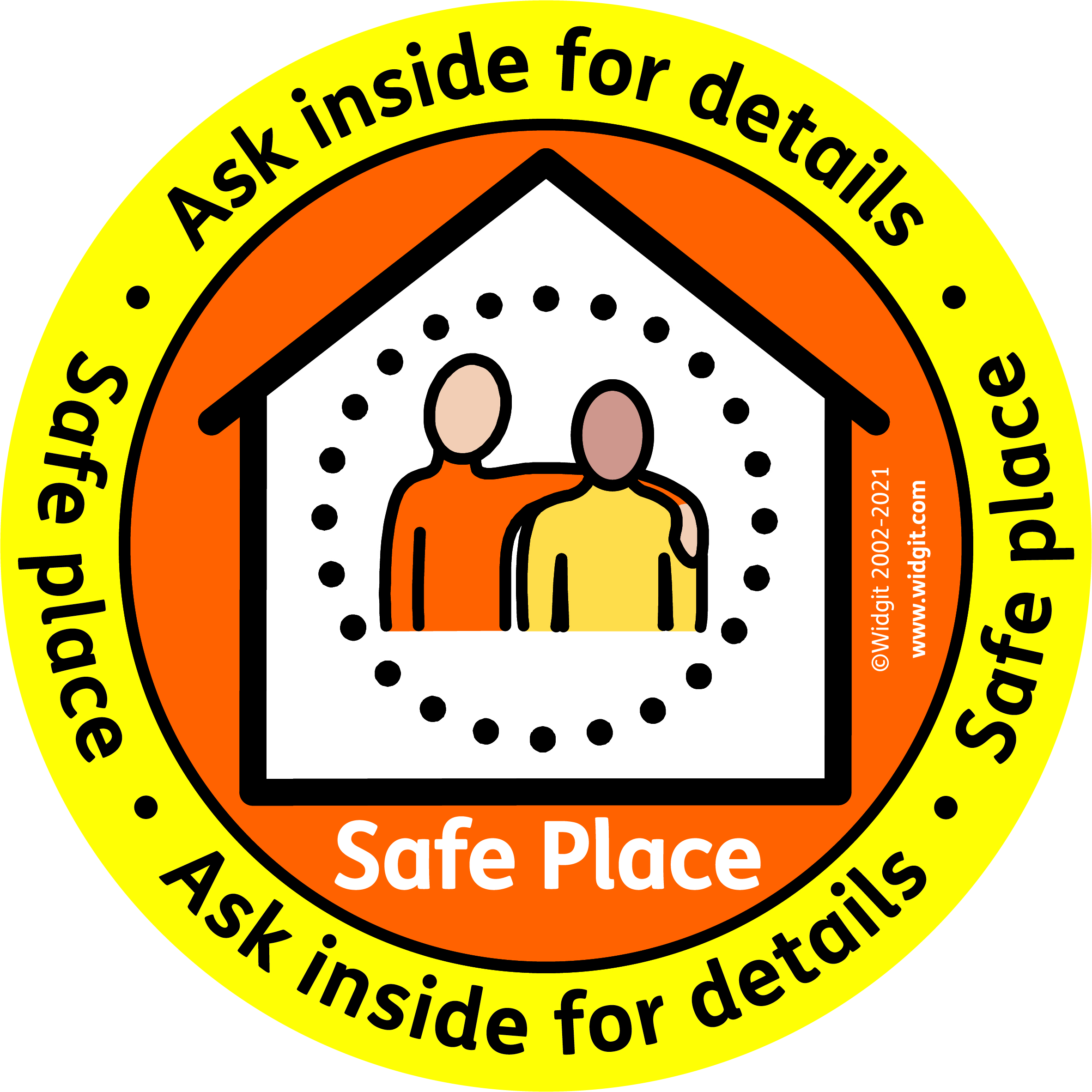 NameDate Trained (read information in Information Book and watched video)